 Codes for My Robot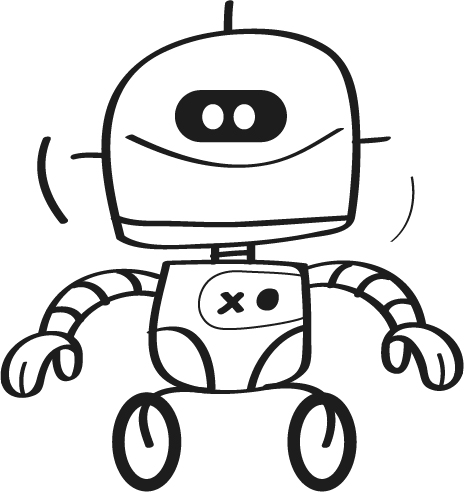 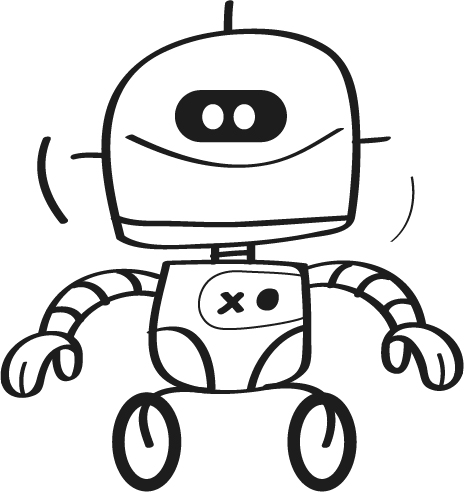 Our number:Write your codes in the boxes. 123